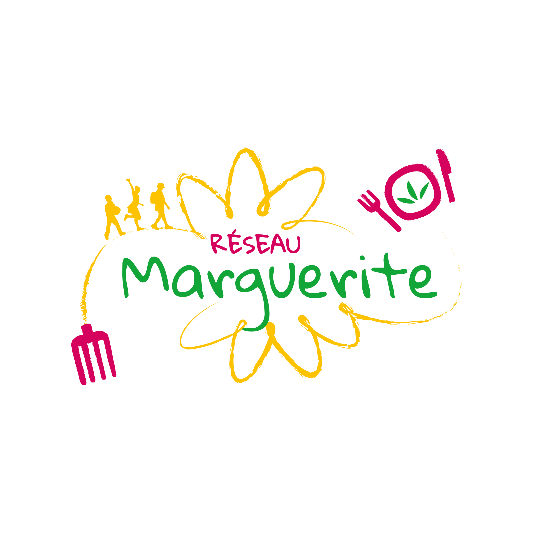 Vendeur 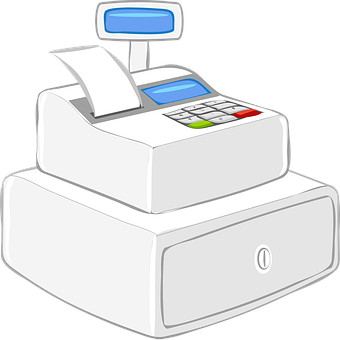 